Creating a FormTo create a form, follow these simple steps: Open up your database and double click on the table name to open it up like this: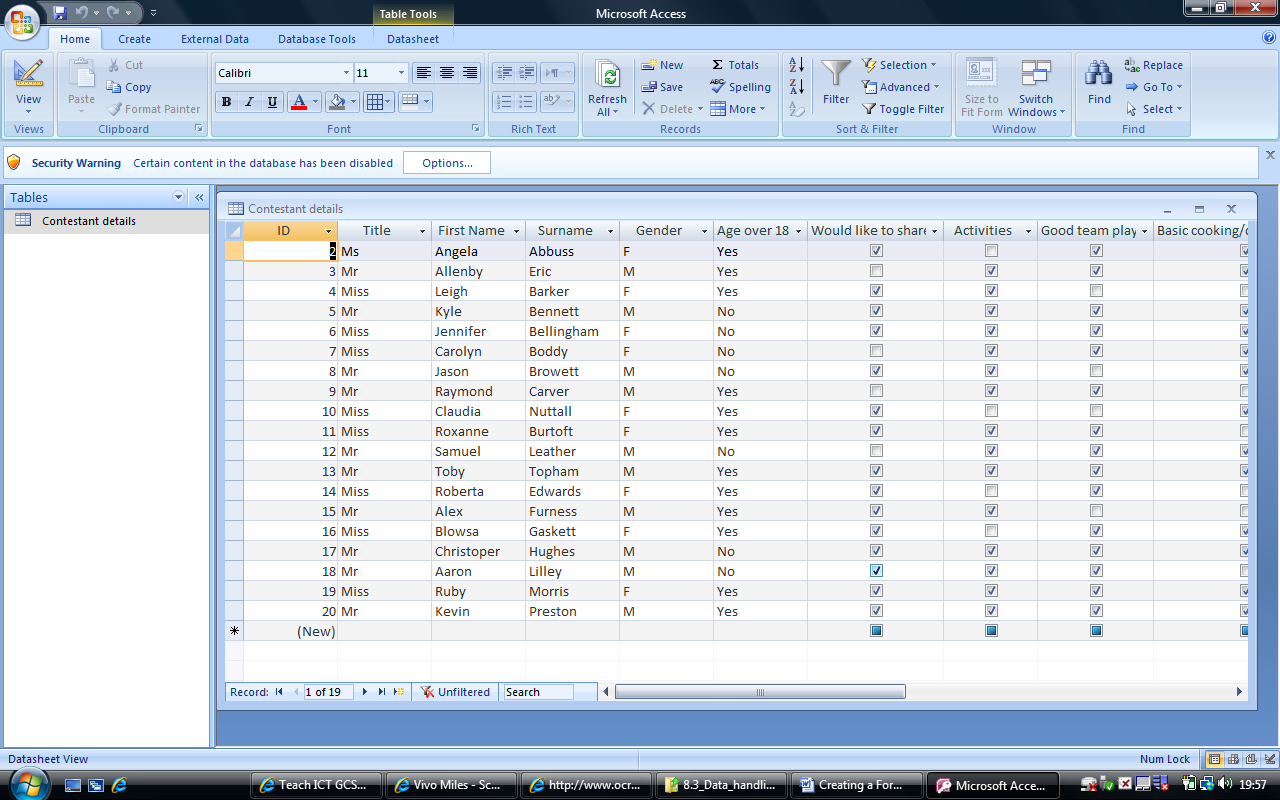 Select Create and then Form from the top: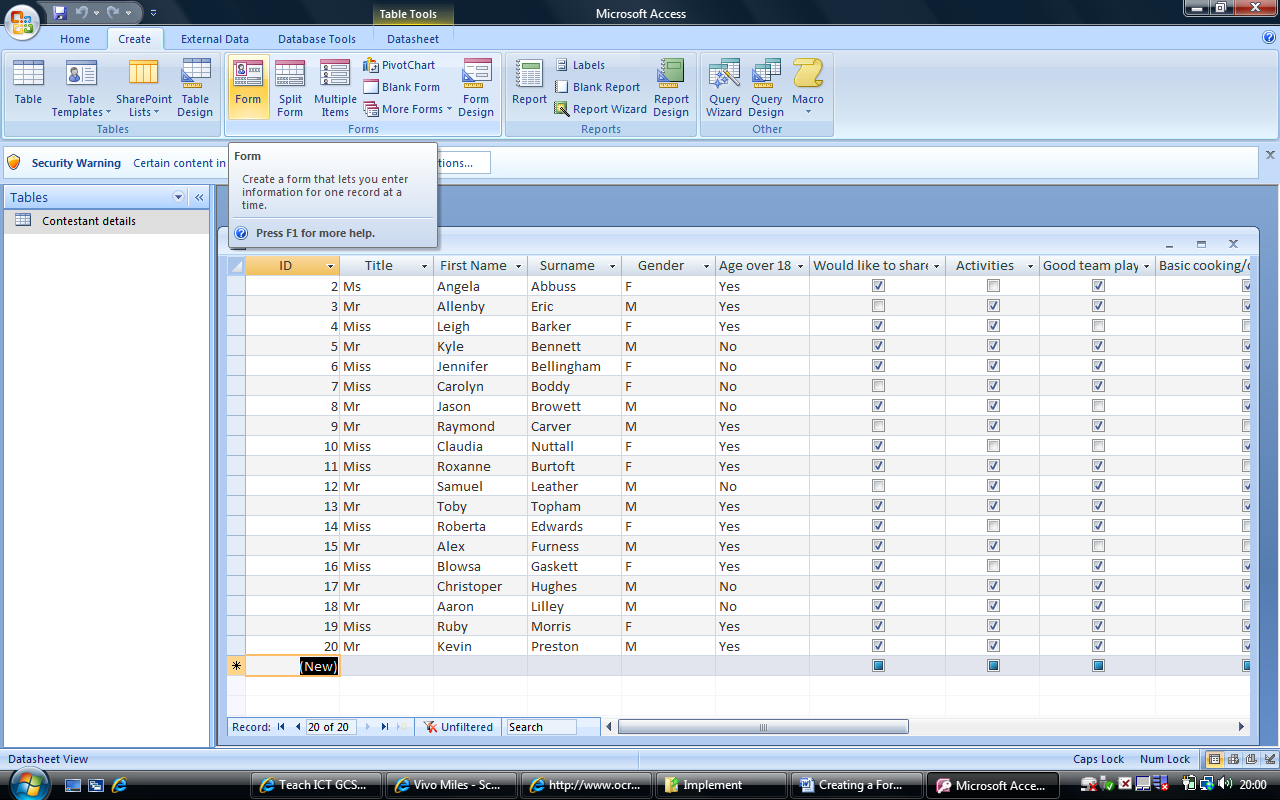 You are ready to add data to this database: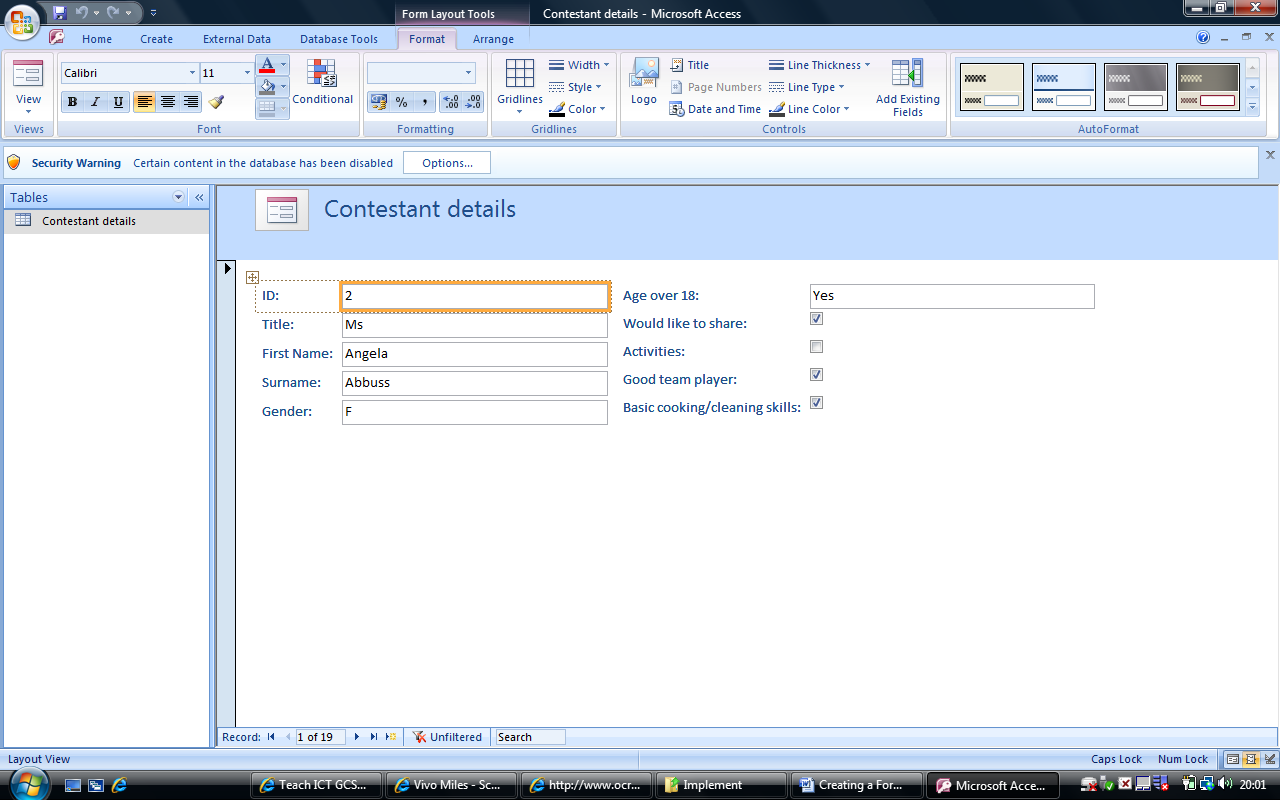 If you want to add a suitable title and colour, click on the View button and select design view from the drop down menu: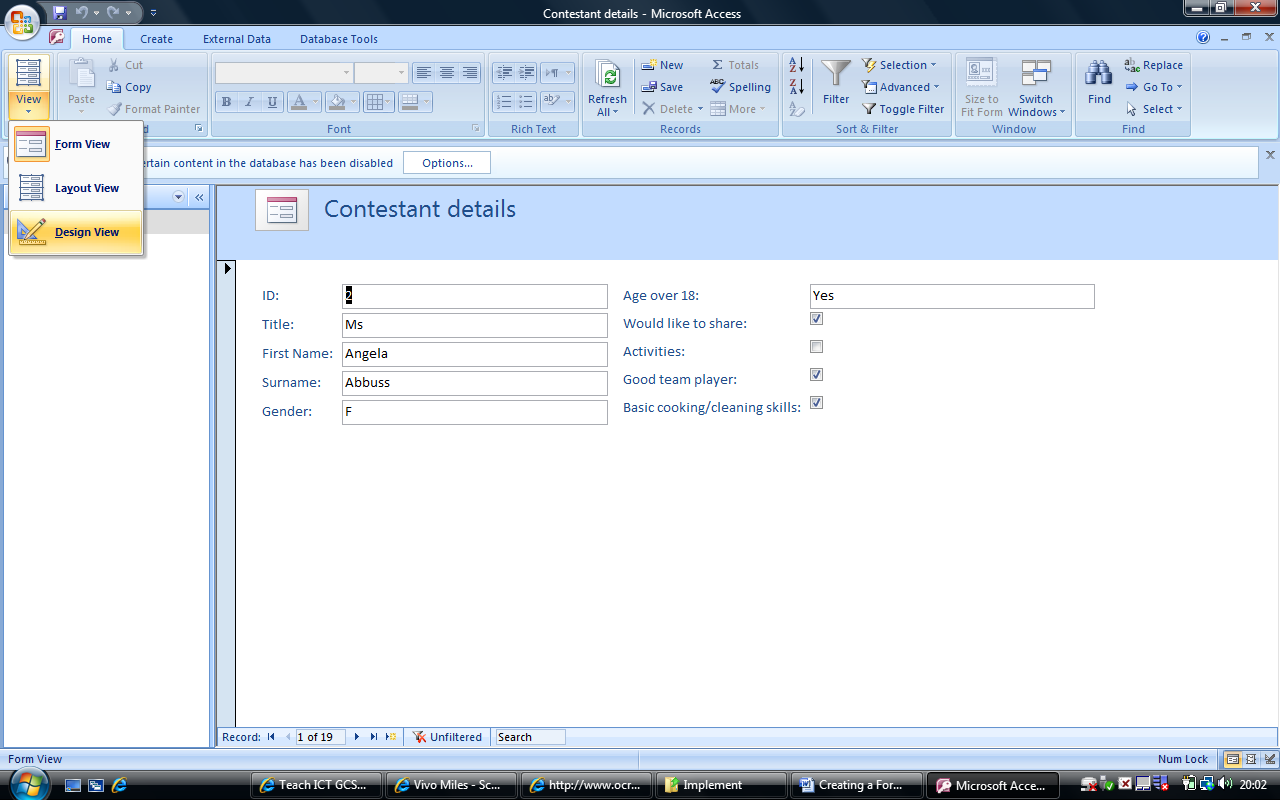 From the top select the colour and type the text.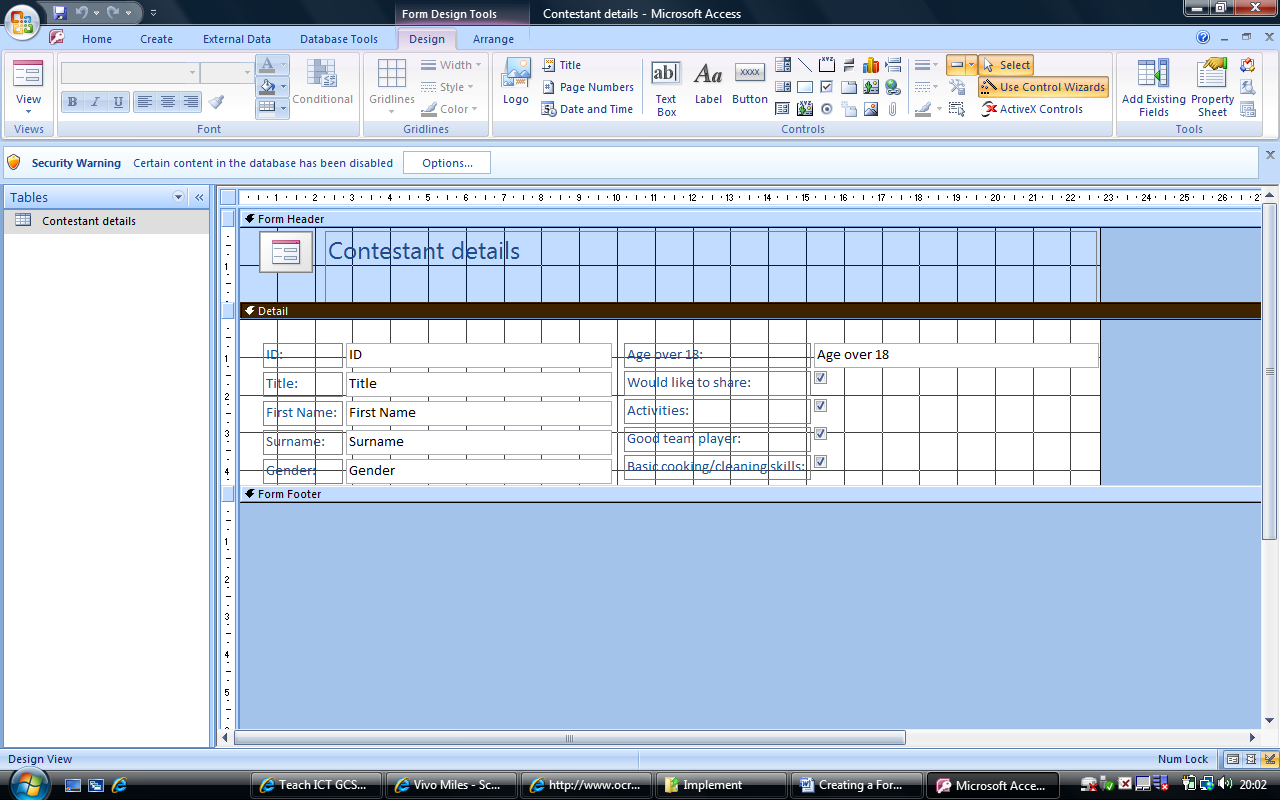 Your task:Once you are happy with your form, print screen into a word document and explain what you have done and why you have created a form.